How Much Do You Really Know About Emergency Water?Water can go bad.   (Circle the best answer)Water should be dumped out after six months and replaced with fresh.Water does not go bad.Water is only safe from the faucet or purchased from a store.Water has a shelf life.It’s fine to store water in any type of plastic container I have at home.  (Circle the best answer)Rinsed-out Milk jugs are the best because they are food-grade.Soda Bottles and Powerade/Gatorade bottles cannot be used for long-term water storage.Store water in Non-BPApolyethylene-based plastics, or plastics #1, #2, #4 and #5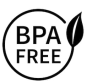 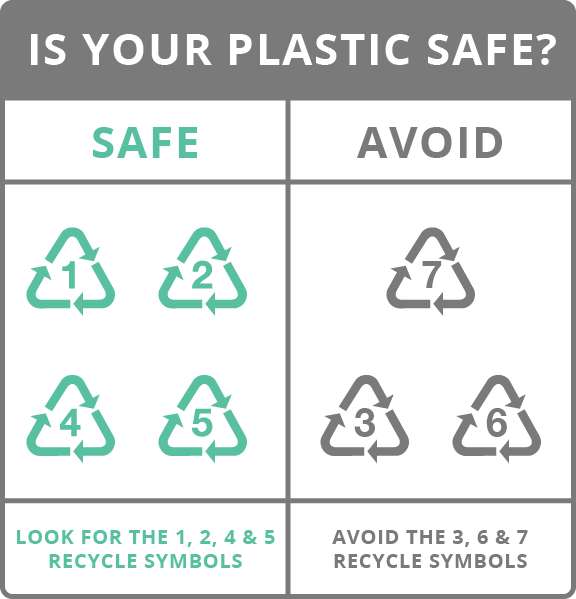 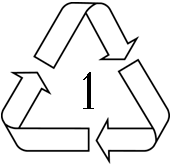 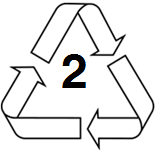 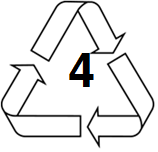 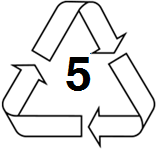 Nalgene bottles are made from compressed algae, hence the name.If I have a water barrel… (Circle the best answer)I need other containers to store and transport water.I’m set for every emergency I’ll encounter.There’s plenty of water for the four of us and our pets for two weeks.I’ll just roll it to where it’s needed.Storage Barrels are blue because… (Circle the best answer)Blue means water.Color has nothing to do with light exposure and biological growth (bacteria and algae).Signifies that what is stored in the container is safe for human consumption.It’s pretty.A gallon of water, per person, per day… (Circle the best answer)Is all you need for adults.Is the minimum for staying hydrated.Should take care of all your water needs.Sodas, coffee, tea, beer, wine, energy drinks, sport drinks, spirits are reasonable substitutes.If I have household bleach (sodium hypochlorite)… (Circle the best answer)I don’t need a filter.I don’t need a water purifier.It will neutralize other chemicals.It is not as effective as Chlorine Dioxide (Aqua Tabs) as a disinfectant that will kill 99.9% of all microorganisms in most circumstances against waterborne pathogenic agents such as viruses, bacteria and protozoa – including the cysts of Giardia and the oocysts of Cryptosporidium.To save space, I can stack my water barrels on top of each other.  (Circle the best answer)Most water barrels are built to stack end-on-end on each other.Store your barrel directly on cement or on the floor in your garage for safety.Stack barrels in a pyramid, using chocks and wedges.Plastics can absorb flavors and odors from gasoline, liquids spilled on the floor, and chemicals used to create the concrete.Water Purifying Filters…  (Circle the best answer)Make sea water safe to drink.All use reverse-osmosis to remove pollutants.To be classified as a water purifier, must remove at least 99.9999% of pathogenic bacteria and reduce viruses by 99.99%.Need 115v 60cycle power.Boiling water may be the cheapest and safest method of water purification.  (Circle the best answer)You can drink directly from a fast moving stream without boiling.Removes all health hazards.Eliminates organic and cellular substances and turbidity.In this method, clean water should be brought to boil and left at rolling-boil for 1-3 minutes.   Rinsing should be used to prepare water containers.  (Circle the best answer)Clean, used food containers are safe.Containers and lids must be sanitized in disinfecting solution.Running containers through the dishwasher is sufficient.Hand washing with soap and a sponge will kill bacteria.  I’ll be fine; I have a pool or a spa.  (Circle the best answer)Boiling will remove all harmful contaminants.My dogs are safe drinking the water.Purification removes 99.99% of organics, microorganisms, chlorine, metals and other chemicals. Enough chlorine will protect from anything.  Drinking water 1st for hydration, ____________ is the next priority for water. (Circle the best answer) Making coffee.Personal hygiene.Washing clothes.Flushing toilets.Water Purification, Sanitization SolutionsBest Answers:  1:b, 2:c, 3:a, 4:c, 5:b, 6:d, 7:d, 8:c, 9:d, 10:b, 11:c, 12:bAgentConcentrationClean WaterTurbid WaterSanitizingPPMIodine Tincture2%5 drops/qt10 drops/qt2 tsp / qt.12.5Betadine10% 4 drops/qt8 drops/qt1 tsp / gal.12.5Bleach NaCIO5.25-6% (Halazone)2-4 drops/qt(6 tablets /qt)4-8 drops/qt1 tbl / gal. clean water200Chlorine Dioxide8.5mg (AquaTab)8.5mg/2 qt.8.5mg/ .8 qt.334mg/gal. clean200